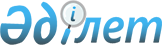 Қазақстан Республикасының кейбiр заң актiлерiне өзгерiстер мен толықтырулар енгiзу туралыҚазақстан Республикасының Заңы 1997 жылғы 8 желтоқсандағы N 200



          1-бап. Қазақстан Республикасының мынадай заң актiлерiне
өзгерiстер мен толықтырулар енгiзiлсiн:




          1. Қазақ КСР Жоғарғы Кеңесi 1984 жылғы 22 наурызда қабылдаған
Қазақ КСР-iнiң Әкiмшiлiк құқық бұзушылық туралы кодексiнде (Қазақ КСР
Жоғарғы Кеңесiнiң Жаршысы, 1984 ж., N 14 (қосымша); N 41, 534-құжат;
1985 ж., N 19, 190, 191-құжаттар; N 32, 325-құжат; N 45, 457-құжат;
N 49, 513-құжат; 1986 ж., N 13, 122-құжат; N 25, 242-құжат; N 31,
320-құжат; N 49, 506-құжат; 1987 ж., N 2, 19-құжат; N 16, 201-құжат;
N 29, 356-құжат; N 32, 421-құжат; N 41, 503-құжат; N 46, 560-құжат;
1988 ж., N 35, 324-құжат; 1989 ж., N 16, 129-құжат; N 27, 208-құжат;
N 45, 364-құжат; N 49, 444-құжат; N 50-51, 458-құжат; 1990 ж.,
N 12-13, 114-құжат; N 44, 410-құжат; N 48, 445-құжат; N 49,
461-құжат; 1991 ж., N 25, 318-құжат; N 26, 348-құжат; N 28,
373-құжат; Қазақстан Республикасы Жоғарғы Кеңесiнiң Жаршысы, 1992 ж.,
N 4, 96, 98, 100-құжаттар; N 13-14, 323-құжат; N 15, 380-құжат; N 16,
400-құжат; 1993 ж., N 3, 42-құжат; N 4, 70-құжат; N 8, 159,
161-құжаттар; N 9, 220, 222-құжаттар; N 20, 468, 469-құжаттар; 1994
ж., N 4-5, 60-құжат; N 8, 134-құжат; N 15, 207-құжат; N 21-22,
272-құжат; 1995 ж., N 1-2, 17-құжат; N 5, 41-құжат; N 8, 55-құжат;
N 9-10, 64-құжат; N 15-16, 105-құжат; N 17-18, 110-құжат; Қазақстан
Республикасы Парламентiнiң Жаршысы, 1996 ж., N 1, 177-құжат; N 14,
274, 277-құжаттар; N 15, 281-құжат; 1997 ж., N 6, 66-құжат; N 11,
146, 152-құжаттар; N 12, 184-құжат; 1997 жылғы 16 шiлдеде "Егемен
Қазақстан" және "Казахстанская правда" газеттерiнде жарияланған
"Қазақ КСР-iнiң Әкiмшiлiк құқық бұзушылық туралы кодексiне
толықтырулар енгiзу туралы" 1997 жылғы 14 шiлдедегi Қазақстан
Республикасының Заңы):




          мынадай мазмұндағы 165-2-баппен толықтырылсын:




          "165-2-бап. Фискальды зердесi бар бақылау-касса




                                  аппараттарын қолдану тәртiбiн бұзу








          Фискальды зердесi бар бақылау-касса аппараты қолданылмай не
салық органында тiркелмеген фискальды зердесi бар бақылау-касса
аппаратын қолданып, не фискальды емес режимдегi фискальды зердесi бар
бақылау-касса аппаратын қолданып, тауарлар сату немесе қызмет көрсету -




          қырық еселенген айлық есептiк көрсеткiш мөлшерiнде айыппұл
салуға әкеп соқтырады.




          Фискальды зердесi бар бұзылған бақылау-касса аппаратын қолданып
тауарлар сату немесе қызмет көрсету -




          жиырма еселенген айлық есептiк көрсеткiш мөлшерiнде айыппұл
салуға әкеп соқтырады.




          Осы баптың бiрiншi және екiншi бөлiктерiнде көзделген әрекеттер




әкiмшiлiк жаза қолданылғаннан кейiн бiр жыл iшiнде қайталап жасалса -
     алпыс еселенген айлық есептiк көрсеткiш мөлшерiнде айыппұл
салуға әкеп соқтырады.
     Сатып алушыға (клиентке) кассалық чектi бермеу не тауарлар
(қызмет) үшiн төленгенiнен азырақ немесе көбiрек сомаға кассалық чек
беру -
     сатып алушыға (клиентке) қызмет көрсеткен адамға айлық есептiк
көрсеткiштiң он еселенген мөлшерiне дейiнгi мөлшерде айыппұл салуға
әкеп соқтырады.";
     237-7-бап мынадай редакцияда жазылсын:
     "237-7-бап. Салық қызметi органдары
     Қазақстан Республикасы Қаржы министрлiгiнiң салық қызметi
органдары осы Кодекстiң 165, 165-1, 165-2, 169-171 (169-4, 170-2,
170-3, 170-4-баптарын қоспағанда), 173-1-баптарында көзделген әкiмшiлiк



құқық бұзушылықтар туралы iстердi қарайды. Әкiмшiлiк құқық
бұзушылықтар туралы iстердi қарап, әкiмшiлiк айыппұлдар салуға
Қазақстан Республикасы Қаржы министрлiгi Салық комитетiнiң төрағасы,
төрағаның орынбасарлары, Қазақстан Республикасы Қаржы министрлiгi
Салық полициясы департаментiнiң директоры мен директорының
орынбасарлары, облыстар мен Ақмола және Алматы қалалары бойынша салық
комитеттерiнiң төрағалары мен төрағаларының орынбасарлары, аудандар,
қалалар және қалалардағы аудандар бойынша салық комитеттерiнiң
төрағалары, облыстар, Ақмола және Алматы қалалары бойынша салық
полициялары басқармаларының бастықтары мен олардың орынбасарлары,
салық полициялары ауданаралық (аймақтық) бөлiмдерiнiң бастықтары мен
аудандар, қалалар және қалалардағы аудандар бойынша салық полициялары
бөлiмдерiнiң бастықтары құқылы.";




          248-1-баптың бiрiншi бөлiгiнiң 1) тармақшасының жиырма сегiзiншi
азатжолы мынадай редакцияда жазылсын:




          "қаржы органдары, салық қызметi органдары (165, 165-1, 165-2,
169-171, (169-4, 170-2, 170-3, 170-4 баптарды қоспағанда) 173-1
баптар), қазынашылық органдары (167-1-бап);".




          2. Қазақстан Республикасы Президентiнiң "Қазақстан
Республикасының Ұлттық Банкi туралы" 1995 жылғы 30 наурыздағы N 2155
Заң күшi бар Жарлығында (Қазақстан Республикасы Жоғарғы Кеңесiнiң
Жаршысы, 1995 ж., N 3-4, 23-құжат; N 12, 88-құжат; N 15-16, 100-құжат;
N 23, 141-құжат; Қазақстан Республикасы Парламентiнiң Жаршысы, 1996
ж., N 2, 184-құжат; N 11-12, 262-құжат; N 19, 370-құжат; 1997 жылғы
17 шiлдеде "Егемен Қазақстан" және "Казахстанская правда"
газеттерiнде жарияланған "Қазақстан Республикасының банк қызметi
мәселелерi жөнiндегi кейбiр заң актiлерiне өзгерiстер мен
толықтырулар енгiзу туралы" 1997 жылғы 11 шiлдедегi Қазақстан
Республикасының Заңы):




          24-баптағы "оларға" деген сөз "оған" деген сөзбен ауыстырылсын.




          72-баптың екiншi бөлiгiндегi "қатысушылары" деген сөз
"қатысушысы" деген сөзбен ауыстырылсын.




          3. Қазақстан Республикасы Президентiнiң "Лицензиялау туралы"
1995 жылғы 17 сәуiрдегi N 2200 Заң күшi бар Жарлығында (Қазақстан
Республикасы Жоғарғы Кеңесiнiң Жаршысы, 1995 ж., N 3-4, 37-құжат;
N 12, 88-құжат; N 14, 93-құжат; N 15-16, 109-құжат; N 24, 162-құжат;
Қазақстан Республикасы Парламентiнiң Жаршысы, 1996 ж., N 8-9,
236-құжат; 1997 ж., N 1-2, 8-құжат; N 7, 80-құжат; N 11, 144,
149-құжаттар; N 12, 184-құжат; 1997 жылғы 9 шiлдеде "Егемен
Қазақстан" және "Казахстанская правда" газеттерiнде жарияланған
"Қазақстан Республикасының кейбiр заң актiлерiне өзгерiстер мен
толықтырулар енгiзу туралы" 1997 жылғы 2 шiлдедегi Қазақстан
Республикасының Заңы; 1997 жылғы 17 шiлдеде "Егемен Қазақстан" және
"Казахстанская правда" газеттерiнде жарияланған "Қазақстан
Республикасының банк қызметi мәселелерi жөнiндегi кейбiр заң
актiлерiне өзгерiстер мен толықтырулар енгiзу туралы" 1997 жылғы 11
шiлдедегi Қазақстан Республикасының Заңы):




          Жарлықтың мәтiнiндегi "(патенттiң)", "(патенттер)", "(патент)"
деген сөздер алып тасталсын;




          5-баптың 2-тармағы алып тасталсын;




          5-баптың 3-тармағындағы "соның iшiнде патенттер нысанында" деген
сөздер алып тасталсын;




          3-тармақ 2-тармақ болып есептелсiн;




          6-баптың бiрiншi бөлiгiнде "оның iшiнде патент түрiнде" деген
сөздер алып тасталсын;




          22-баптың 2-тармағындағы "Патент", "қайтарып алынуы" деген
сөздер тиiсiнше "Лицензия", "қайтарылып алынуы" деген сөздермен
ауыстырылсын;




          4. Қазақстан Республикасы Президентiнiң "Салық және бюджетке
төленетiн басқа да мiндеттi төлемдер туралы" 1995 жылғы 24 сәуiрдегi
N 2235 Заң күшi бар Жарлығында (Қазақстан Республикасы Жоғарғы
Кеңесiнiң Жаршысы, 1995 ж., N 6, 43-құжат; N 12, 88-құжат; N 23,
152-құжат; Қазақстан Республикасы Парламентiнiң Жаршысы, 1996 ж., N 1,
180, 181-құжаттар; N 11-12, 257-құжат; N 15, 281-құжат; N 23-24,
416-құжат; 1997 ж., N 4, 51-құжат; N 7, 82-құжат; N 10, 110-құжат;
N 11, 144-құжат; N 12, 184, 188-құжаттар; 1997 жылғы 9 шiлдеде "Егемен
Қазақстан" және "Казахстанская правда" газеттерiнде жарияланған
"Қазақстан Республикасының кейбiр заң актiлерiне өзгерiстер мен
толықтырулар енгiзу туралы" 1997 жылғы 2 шiлдедегi Қазақстан
Республикасының заңы; 1997 жылғы 17 шiлдедегi "Егемен Қазақстан" және
"Казахстанская правда" газеттерiнде жарияланған "Қазақстан
Республикасының банк қызметi мәселелерi жөнiндегi кейбiр заң
актiлерiне өзгерiстер мен толықтырулар енгiзу туралы" 1997 жылғы 11
шiлдедегi Қазақстан Республикасының Заңы; 1997 жылғы 31 қазанда
"Егемен Қазақстан" және 1997 жылғы 1 қарашада "Казахстанская
правда" газеттерiнде жарияланған "Қазақстан Республикасы
Президентiнiң "Салық және бюджетке төленетiн басқа да мiндеттi
төлемдер туралы" Заң күшi бар Жарлығына толықтыру енгiзу туралы" 1997
жылғы 30 қазандағы Қазақстан Республикасының Заңы):




          Жарлықтың мәтiнiндегi "Мемлекеттiк салық комитетi" деген сөздер
"Қаржы министрлiгiнiң Салық комитетi" деген сөздермен тиiстi септiкте
ауыстырылсын;




          1-баптың 1-тармағындағы "Қаржы министрлiгiмен келiсiлген




Мемлекеттiк салық комитетiнiң" деген сөздер "Қаржы министрлiгi Салық
комитетiнiң" деген сөздермен ауыстырылсын;
     2-бапта:
     баптың атауы "салық" деген сөзден кейiн "және алым" деген
сөздермен толықтырылсын;
     1-тармақ "жалпымемлекеттiк салық" деген сөздерден кейiн "және
алым" деген сөздермен толықтырылсын;
     3-тармақ "салық" деген сөзден кейiн "және алым" деген сөздермен
толықтырылсын;
     4-тармақта:
     бiрiншi сөйлем "қандай да бiр салықтан" деген сөздерден кейiн
"және алымнан" деген сөздермен толықтырылсын;
     екiншi сөйлемде "салық жеңiлдiктерi" деген сөздер "салықтар мен
алымдар бойынша жеңiлдiктер" деген сөздермен ауыстырылсын;
     3-баптың 4) тармақшасы мынадай редакцияда жазылсын:
     "4) бағалы қағаздар эмиссиясын тiркегенi үшiн алымдар;";
     5-бапта:
     4) тармақша "жарналар" деген сөзден кейiн "қатысушының
(акционердiң) өз мүлкi" деген сөздермен толықтырылсын;
     6) тармақшада:





          г/ тармақшасы "бұған ашық акционерлiк қоғамдардың бағалы
қағаздарын сату кезiнде инфляцияға орай түзетулердi ескерген
жағдайдағы құнның өсiмiнен түскен табыс қосылмайды" деген сөздермен
толықтырылсын;




          з) тармақшасы алып тасталсын;




          и) - н) тармақшалары тиiсiнше з) - м) тармақшалары болып
есептелсiн;




          12) тармақша мынадай редакцияда жазылсын:




          "12) "есептеу әдiсi" - салық есебiнiң әдiсi, төлем жасау




уақытына қарамастан табыс пен ұстап қалу жұмыс орындалған, қызмет
көрсетiлген, сату және кiрiске енгiзу мақсатымен мүлiк түсiрiлген
кезден бастап сол бойынша есепке алынады;";
     18) тармақшадағы "ең төменгi айлық жалақыдан" деген сөздер
"айлық есептiк көрсеткiштен" деген сөздермен ауыстырылсын;
     27) тармақша мынадай редакцияда жазылсын:
     "27) "күмәндi талаптар" - өнiмдi сату (жұмыс орындау, қызмет
көрсету) нәтижесiнде пайда болған және табыс есептелген кезден бастап
екi жыл бойы қанағаттандырылмаған талаптар;";
     29) тармақша мынадай редакцияда жазылсын:
     "29) қаржылық қызмет көрсету:
     а) банк операциялары;
     б) бағалы қағаздармен жүргiзiлетiн операциялар;
     в) сақтандыру және қайта сақтандыру жөнiндегi операциялар;
     г) чектермен, вексельдермен, депозиттiк сертификаттармен
жүргiзiлетiн операциялар;";
     30) тармақшадағы "төленетiн" деген сөз "есептелген" деген сөзбен
ауыстырылсын;
     мынадай мазмұндағы 37) - 43) тармақшалармен толықтырылсын:
     "37) "патент" - салық төлеушiлердiң жекелеген санаттары үшiн
оңайлатылған салық режимiн белгiлейтiн құжат;





          38) "iске асыру" - жұмыс орындау, қызмет көрсету, сату,
айырбастау, тегiн беру мақсатымен тауар тиеп жөнелту, сондай-ақ
кепiлге берiлген тауарларды кепiл ұстаушының меншiгiне беру;




          39) "қатысу үлесi" - акционерлiк қоғамдарды қоспағанда, бiрлесiп
құрылатын ұйымдарға, консорциумдарға заңды және жеке тұлғалардың
мүлiкпен үлес қосып қатысуы;




          40) "ағымдағы активтер" - N 2 Бухгалтерлiк есеп стандартында
белгiленген активтер;




          41) "ұзақ мерзiмдi активтер" - N 2 Бухгалтерлiк есеп
стандартында белгiленген активтер;




          42) "алыс-берiс шикiзат" - дайын өнiм етiп өңдеу мақсатымен
меншiк иесiнiң дайындаушыға берген өнiмi;




          43) "өзiндiк құн" - тауарларды, жұмыстар мен қызмет көрсетудi




сатып алуға, өндiруге және сатуға байланысты шығындар.";
     6-баптың 4-тармағының екiншi бөлiгiндегi "Мемлекеттiк салық
комитетiнiң Қазақстан Республикасының Қаржы министрлiгiмен
келiсiлген" деген сөздер "Қазақстан Республикасының Қаржы министрлiгi
Салық комитетiнiң" деген сөздермен ауыстырылсын;
     11-бапта:
     3) тармақшада:
     бiрiншi азатжол алып тасталсын;
     он бiрiншi азатжолдағы "қарызды" деген сөз "талаптарды" деген
сөзбен ауыстырылсын;
     3) тармақшаның азатжолдары тиiсiнше 3) - 14) тармақшалар болып
есептелсiн;
     13-бапта:
     3) тармақша мынадай редакцияда жазылсын:





          "3) ашық акционерлiк қоғамдардың бағалы қағаздарын сату кезiнде
инфляцияға орай түзетулер ескерiле отырып құнның өсiмiнен түскен
табыс;";




          мынадай мазмұндағы 6), 7) және 8) тармақшалармен толықтырылсын:




          "6) заңды тұлға-резидентке қатысу үлесiн сатудан жеке адамдар
алған, 15 процент түпкiлiктi ставка бойынша салық салынатын табыс;




          7) меншiгiндегi акциялар құнының оларды бағалы қағаздар
рыногында алғашқы орналастыру кезiнде эмитент алған акциялардың нақты
құнынан артығы;




          8) шаруашылық жүргiзушi субъектiлердiң кәсiпкерлiк қызметке
қатысы жоқ, шаруашылық жүргiзушi субъектiнiң таза табысы есебiнен
алынған, 15 процент ставка бойынша салық салынатын тiкелей және
жанама табыстары.";




          16-баптағы "кредиттер бойынша 50 процент" деген сөздер
"кредиттер бойынша 100 процент" деген сөздермен ауыстырылсын;




          17-бапта:




          баптың атауы мынадай редакцияда жазылсын:




          "17-бап. Күмәндi талаптар бойынша шегерiм жасау";




          баптың мәтiнiндегi "борыштары", "борыштарға" және "күмәндi
борышы" деген сөздер тиiсiнше "талаптары", "талаптарға" және "күмәндi
талабы" деген сөздермен ауыстырылсын;




          3-тармақтағы "ең төменгi айлық жалақыдан" деген сөздер "айлық




есептiк көрсеткiштен" деген сөздермен ауыстырылсын;
     18-баптың 2-тармағы мынадай мазмұндағы азатжолмен толықтырылсын:
     "Аталған қордың қаражаты кейiн жер қойнауын пайдаланушылар кен
орындарын өңдеу зардаптарын жою жөнiндегi жұмыстарды орындаған
жағдайда пайдаланатын етiп, Қазақстан Республикасының Үкiметi
белгiлейтiн тәртiп пен шарттар бойынша арнаулы депозиттiк шотқа
мiндеттi түрде есептелуге тиiс.";
     20-бапта:
     3-тармақ мынадай редакцияда жазылсын:
     "3. Амортизацияға жататын негiзгi құрал-жабдықтар
амортизациялаудың мынадай шектi нормаларымен топтарға бөлiнедi:
____________________________________________________________________
   Топ                  Мүлiктiң атауы              Амортизацияның
   нөмiрi                                           шектi нормасы,
                                                    процент есебiмен
____________________________________________________________________
     1                         2                          3
____________________________________________________________________
     1       Компьютерлер, шеткi құрылғылар және
             деректердi өңдеу жөнiндегi жабдықтар       30

     2       Труба құбырлары; мұнай-газ құбырлары,
             пайдалы қазбаларды өндiру мен өңдеу
             үшiн пайдаланылатын жабдықтар, машиналар
             мен тетiктер                               25

     3       Жолдарда пайдалануға арналған автотрак.
             тор техникасы; арнайы аспаптар, құрал-
             саймандар мен керек-жарақтар               20

     4       Жеңiл автомобильдер; такси.
             Автомобиль көлiгiнiң жылжымалы құрамы:
             жүк автомобильдерi, автобустар, арнаулы
             автомобильдер мен автотiркемелер.
             Машиналар мен жабдықтар:
             өнеркәсiптiң барлық салалары, құю
             өндiрiсi үшiн;
             ұста-пресс жабдықтары;
             электрондық жабдықтар;
             құрылыс жабдықтары;
             ауыл шаруашылық машиналары мен
             жабдықтары.
             Офиске арналған жиhаз                      15

     5       Басқа топтарға енгiзiлмеген амортизация.
             ланатын активтер                           10

     6       Темiр жол, теңiз және өзен еөлiк құралдары.
             Қуат машиналары мен жабдықтары:             8
             жылу-техникалық жабдықтар,
             турбиналық жабдықтар,
             электр двигательдерi және дизель
             генераторлары.
             Электр тарату және байланыс құрылғылары

     7       Үйлер, ғимараттар, құрылыстар               7
____________________________________________________________________






          Салық төлеушiлер өз қалауы бойынша кез келген салық жылында




амортизацияның өзге нормаларын қолдануға құқылы, бiрақ бұл шектi
нормалардан аспауға тиiс.";
     6-тармақтағы "Қазақстан Республикасының Үкiметi белгiлеген
нормалар бойынша жүзеге асырылған" деген сөздер "салық төлеушiлер өз
бетiнше жылына бiр рет инфляция деңгейiнiң шегiнде жүзеге асыратын"
деген сөздермен ауыстырылсын;
     29-бап мынадай редакцияда жазылсын:
     "Жеке адамның салық салынатын табысына мынадай ставкалар бойынша
салық салынуға тиiс:

____________________________________________________________________
     1) 15 еселенген жылдық есептiк     салық салынатын табыс сома.
        көрсеткiшке дейiн               сынан 5 процент
____________________________________________________________________
     2) 15 еселенгеннен 30 еселенген    15 еселенген жылдық есептiк
        жылдық есептiк көрсеткiшке      көрсеткiштен алынатын салық
        дейiн                           сомасы + одан асатын соманың
                                        10 процентi
____________________________________________________________________
     3) 30 еселенгеннен 65 еселенген    30 еселенген жылдық есептiк
        жылдық есептiк көрсеткiшке      көрсеткiштен алынатын салық
        дейiн                           сомасы + одан асатын соманың
                                        15 процентi
____________________________________________________________________
     4) 65 еселенгеннен 130 еселенген   65 еселенген жылдық есептiк
        жылдық есептiк көрсеткiшке      көрсеткiштен алынатын салық
        дейiн                           сомасы + одан асатын соманың
                                        20 процентi
____________________________________________________________________
     5) 130 еселенгеннен 350 еселенген  130 еселенген жылдық есептiк
        жылдың есептiк көрсеткiшке      көрсеткiштен алынатын салық
        дейiн                           сомасы + одан асатын соманың
                                        25 процентi
____________________________________________________________________
     6) 350 еселенген жылдық есептiк    350 еселенген жылдық есептiк
        көрсеткiштен бастап және        көрсеткiштен алынатын салық
        одан жоғары                     сомасы + одан асатын соманың
                                        30 процентi
____________________________________________________________________

     Төлем көзiнен ұсталатын табыс салығын есептеу салық жылының
iшiнде бiрқалыпты (ай сайын) Қазақстан Республикасы Қаржы
министрлiгiнiң Салық комитетi белгiлейтiн тәртiп бойынша
жүргiзiледi.";
     31-бап мынадай мазмұндағы 3-тармақпен толықтырылсын:
     "3. Жарғылық капиталды ұлғайтуға бағытталған таза табыстың бiр
бөлiгiне (әрбiр акционердiң акциялар үлесiн сақтауды есепке алғанда)
15 процент ставка бойынша салық салынбауға тиiс.";
     32-бапта:
     1-тармақ "заңды тұлғаларға" деген сөздерден кейiн
"резидент-банктерге төленетiндердi қоспағанда" деген сөздермен
толықтырылсын;
     2-тармақ алынып тасталсын;
     3 және 4-тармақтар тиiсiнше 2 және 3-тармақтар болып есептелсiн;
     3-тармақта "төленетiн" деген сөз "жеке адамдар алған сыйақылар
(мүдделер)" деген сөздермен ауыстырылсын;
     мынадай мазмұндағы 32-1-баппен толықтырылсын:
     "32-1-бап. Қызметкерлердiң тiкелей және жанама табыстарына
                салынатын салық ставкасы





          Шаруашылық жүргiзушi субъектiлер қызметкерлерiнiң кәсiпкерлiк
қызметпен байланыссыз, шаруашылық жүргiзушi субъектiнiң таза
табысының есебiнен алынған тiкелей немесе жанама табыстарына төлем
кезiнде 15 процент ставка бойынша салық салынады.";




          34-баптың  1-тармағында:




          1) тармақша "Қазақстан Республикасы Мүгедектердiң ерiктi
қоғамының" деген сөздерден кейiн асырауында балалары бар
мүгедек-әйелдердiң Республикалық қоғамының "Бибi-ана" деген сөздермен
толықтырылсын, сондай-ақ "олардың" деген сөзден кейiн "акциздеуге
жататын тауарларды өндiру мен өткiзуден, сондай-ақ" деген сөздермен
толықтырылсын;




          3) тармақша мынадай редакцияда жазылсын:




          "3) коммерциялық емес ұйымдардың демеушiлiк көмек, кiру және
мүшелiк жарналар, қайырымдылық көмек, аударымдар мен қайырмалдықтар
түрiнде алған табыстары бойынша, бұл ретте жоғарыда аталған қаражат
қайтарылмайтын негiзде берiлуге тиiс, сондай-ақ қайтарылмайтын етiп
берiлген мүлiктер бойынша;";




          8) тармақша "кредиттер бойынша" деген сөздерден кейiн "және жеке
мұқтаждары үшiн тұрғын үйлердi сатып алу мен салуға арнап үш жылдан
астам мерзiмге жеке адамдарға берiлген ипотекалық кредиттер бойынша"
деген сөздермен толықтырылсын;




     мынадай мазмұндағы 9) - 10) тармақшалармен толықтырылсын:
     "9) жабдықтарды кейiннен лизинг алушыға бере отырып, үш жылдан
астам мерзiмге алынған жаңа технологиялық жабдықтар лизингi бойынша
сыйақылар (мүдделер) жөнiндегi ұйымдар;
     10) айрықша қызмет түрi ауыл шаруашылығына несие беру болып
табылатын, банк операцияларының жекелеген түрлерiн жүзеге асыратын
ұйымдар құрылған кезiнен бастап үш жыл бойына.";
     45-бапта:
     3-тармақ алып тасталсын;
     4-тармақ 3-тармақ болып есептелсiн;
     47-бапта:
     баптың атауы "Активтердi" деген сөздiң алдынан "Ағымдағы" деген
сөзбен толықтырылсын;
     баптың мәтiнi "Активтердi" және "активтердiң" деген сөздердiң
алдынан "ағымдағы" деген сөздермен толықтырылсын;





          48-баптың 3) тармақшасындағы "15 процент ставка бойынша төлем




көзiне салық салынатын" деген сөздер алып тасталсын;
     50-баптың 1-тармағының 1) тармақшасы мынадай редакцияда
жазылсын;
     "1) еңбек шарты (келiсiм-шарты) бойынша немесе мердiгерлiк
(жалдау) шарты бойынша жұмыс iстейтiн жеке тұлғаларға жасалған
төлемдерден және жеке адамдарға жасалған басқа да төлемдерден
кәсiпкерлiк қызметпен айналысатын заңды және жеке тұлғалар;";
     54-бапта:
     4-тармақ алып тасталсын;
     5-тармақтағы "есептен шығарылған" деген сөздер "қызметiн
тоқтатқан" деген сөздермен ауыстырылсын;
     5-тармақ 4-тармақ болып есептелсiн;
     55-бапта:
     1-тармақ мынадай редакцияда жазылсын:
     "1. Кәсiпкерлiк қызметпен айналысатын заңды тұлғалар мен жеке
адамдар салық төлеушiлер болып табылады.";





          2-тармақтағы "Қазақстан Республикасының Қаржы министрлiгiмен
келiсе отырып, Мемлекеттiк салық комитетi" деген сөздер "Қаржы
министрлiгiнiң Салық комитетi" деген сөздермен ауыстырылсын;




          4-тармақтағы "және қосылған құнға салынатын салық бойынша
есепке тұрмаған" деген сөздер алып тасталсын;




          мынадай мазмұндағы 5-тармақпен толықтырылсын:




          "5. Кепiлге салынған мүлiк сатылған жағдайда қосылған құнға
салынатын салықты төлеушi кепiл ұстаушы болып табылады.";




          56-бап алып тасталсын;




          58-бапта:




          1-тармақ "бiрақ олардың" деген сөздерден кейiн "сауда-делдалдық
қызмет үшiн" деген сөздермен, "төмен болмауы" деген сөздерден кейiн
"және өндiрiстiк қызмет үшiн нақты қалыптасқан шығындардан төмен
болмауы" деген сөздермен толықтырылсын;




          3-тармақта "6" деген сан "4" деген санмен ауыстырылсын;




          мынадай мазмұндағы 6-тармақпен толықтырылсын:




          "6. Мүлiктер бөлiнген, жоғалған кезде (табиғи сипаттағы төтенше
жағдайлар салдарынан пайда болған реттердi қоспағанда), сондай-ақ
нормативтерден тыс ысырап болған кезде табиғи монополияшылар үшiн осы
мүлiктiң және нормативтерден тыс ысыраптардың құны салық салынатын
айналым ретiнде қаралады.";




          59-баптың 2-тармағындағы "қарыздар" деген сөз "талаптар" деген
сөзбен ауыстырылсын;




          61-бап мынадай редакцияда жазылсын:




          "1. Мынадай тауарларды сату, жұмыс атқару немесе қызмет көрсету
жөнiндегi айналымдар қосылған құнға салынатын салықтан босатылады:




          1) жердi иелену мен пайдалану құқығын жалдау, сату немесе
үйлердi жалдау және сату; қонақ үйлерде тұрғаны үшiн төленген ақыдан,
автомобильдердi немесе басқа көлiк құралдарын қою мен сақтауға
учаскелердi бергенi үшiн төленген ақыдан, салынған объектiнiң
алғашқы өткiзiлуiнен басқалары;




          2) сейфтiк операцияларды, инкассацияларды, банкноттар, монеталар
және құндылықтар жiберудi, сондай-ақ бағалы қағаздарды сақтау
жөнiндегi қызмет көрсетудi қоспағанда, қаржылық қызмет көрсету;




          3) почта маркалары (коллекциялықтарынан басқалары), таңбаланған
конверттер мен ашық хаттар;




          4) коммерциялық емес ұйымдар жүзеге асыратын жұмыстар немесе
қызмет көрсету, егер олар: медициналық көмек көрсетумен, балаларды,
қарттарды және мүгедектердi қорғау мен әлеуметтiк қамсыздандыру
жөнiндегi қызмет көрсетумен, бiлiм беру, мәдениет, дене тәрбиесi мен
спорт саласындағы қызмет көрсетумен, дiни ұйымдарда салт-жоралғылар
мен рәсiмдер өткiзумен байланысты болса;




          5) мемлекеттiк баж алуға байланысты оған уәкiлдiк берiлген
органдар көрсететiн қызмет;




          6) жерлеу-рәсiмдiк қызмет көрсету, зираттардың және
крематорийлердiң қызмет көрсетуi;




          7) геологиялық барлау және геологиялық iздестiру жұмыстары;




          8) лотерея билеттерiн өткiзу бойынша айналымдар, бұған оларды
сату жөнiндегi қызмет көрсету қосылмайды;




          9) Қазақстан Республикасының Ұлттық Банкi жүзеге асыратын
тауарлар сату, жұмыс орындау және қызмет көрсету бойынша айналымдар;




          10) Қазақстан Республикасы Мүгедектердiң ерiктi қоғамы,
Асырауында балалары бар мүгедек-әйелдердiң республикалық қоғамы
"Бибi-Ана", Қазақ зағиптар қоғамы, Қазақ саңыраулар қоғамы, сондай-ақ
осы қоғамдардың меншiгi болып табылатын және толығымен солардың
қаражаты есебiнен құрылған өндiрiстiк ұйымдардың тауарлар сату (жұмыс
орындау, қызмет көрсету) бойынша айналымдары, бұған сауда-делдалдық
қызметiндегi тауарлар сату (жұмыс орындау, қызмет көрсету) жөнiндегi
айналымдар және акцизделетiн тауарларды өндiру мен сату жөнiндегi
айналымдар қосылмайды;




          11) тауарларды немесе жолаушыларды халықаралық тасымалдауға
байланысты қызмет көрсету немесе жұмыс атқару бойынша айналымдар;




          12) мемлекеттiк меншiктi жекешелендiру;




          13) жарғылық капиталға жарналар;




          14) мектеп оқулықтары мен мектеп оқу құралдарын, сондай-ақ
арнаулы орта және жоғары оқу орындарына арналған, уәкiлеттi орган
пайдалануға рұқсат берген оқу құралдарын шығару және сату бойынша
айналым;




          15) "SOS - Қазақстанның Балалар қалашықтары" қорының
ұйымдастырылуына, құрылысына және жұмыс iстеуiне байланысты қызметтi
жүзеге асыру үшiн Қазақстан Республикасының резиденттерi сатып алатын
тауарлар, орындалатын жұмыстар мен көрсетiлетiн қызметтер.




          2. Қосылған құнға салынатын салықтан босатылған тауарлардың
импорты:




          1) ұлттық валютаның, шетел валютасының (нумизматтық мақсатта
пайдаланылатындарынан басқасының), сондай-ақ бағалы қағаздардың
импорты;




          2) осы Жарлықтың 57-бабының ережелерiне сәйкес импортталатын
тауарлар;




          3) жеке адамдардың Қазақстан Республикасының Үкiметi бекiткен
тауарларды бажсыз әкелу нормаларына сәйкес нормалар бойынша тауарлар
импорты;




          4) бюджет қаражаты есебiнен сатып алынатын және мемлекеттiк
бюджет есебiнен ұсталатын ұйымдар әкелетiн тауарлардың импорты,
сондай-ақ Қазақстан Республикасының мемлекеттiк кепiлдiгiмен
қамсыздандырылған шетел несие желiлерi бойынша сатып алынатын
тауарлардың импорты;




          5) Қазақстан Республикасының Ұлттық Банкi өз мұқтаждары үшiн
жүзеге асыратын тауарлар импорты;




          6) Қазақстан Республикасының Үкiметi белгiлейтiн тәртiппен,
iзгiлiк көмек ретiнде әкелiнетiн тауарлардың импорты;




          7) техникалық көмек көрсетудi қоса алғанда, мемлекет, үкiметтер,
халықаралық ұйымдар желiсi бойынша қайырымдылық мақсатында әкелiнетiн
тауарлардың импорты;




          8) шетелдiк дипломатиялық және оларға теңестiрiлген
өкiлдiктердiң ресми пайдалануы үшiн, сондай-ақ Қазақстан Республикасы
қатысушы болып табылатын халықаралық шарттарға сәйкес босатылатын,
өздерiмен бiрге тұратын отбасы мүшелерiн қоса алғанда, осы
өкiлдiктердiң дипломатиялық және әкiмшiлiк-техникалық қызметкерiнiң
жеке пайдалануы үшiн әкелiнетiн тауарлардың импорты;




          9) Қазақстан Республикасының кеден шекарасы арқылы өткiзiлетiн,
Қазақстан Республикасының кеден заңдарымен белгiленген кеден
режимдерiнiң шеңберiнде босатылатын тауарлардың импорты, бұған "Еркiн
айналысқа арналған тауарларды шығару" режимi қосылмайды."




          3. Егер салық төлеушi жұмыс iстеп тұрған кәсiпорынды немесе
кәсiпорынның дербес жұмыс iстеп тұрған бөлiгiн басқа салық төлеушiге
берсе (сатса), мұндай беру (сату) қосылған құнға салынатын салықтан
босатылады. Осы ереже жер қойнауын пайдалануға арналған
келiсiм-шартпен жасалатын құқықтарды қайта беруге де қолданылады.";




          64-бап алып тасталсын;




          66-баптың 2-тармағындағы "62-65-баптарында" деген сөздер "62, 63
және 65-баптарында" деген сөздермен ауыстырылсын;




          68-бапта:




          2-тармақта:




          "осы Жарлықтың 61-бабына сәйкес" деген сөздер алып тасталсын;




          мынадай мазмұндағы екiншi азатжолмен толықтырылсын:




          "Нөлдiк ставка бойынша айналымы бар салық төлеушiнiң тауар
сатудан (жұмыс атқарудан, қызмет көрсетуден) алынған табысының
көлемi оны алумен байланысты шегерiмдерге жатқызылатын шығындарынан
төмен болған жағдайда қосылған құнға салынатын салықтың өтелетiн
сомасы жинақталған зиян сомасына кемiтiледi.";




          3-тармақтағы "күмәндi борыш", "күмәндi борыштың" деген сөздер
тиiсiнше "күмәндi талап", "күмәндi талаптың" деген сөздермен
ауыстырылсын;




          5-тармақтағы "есепте тұратын" және "есепте тұрмайтын" деген
сөздер тиiсiнше "салық төлеушiлер болып табылатын" және "салық
төлеушiлер болып табылмайтын" деген сөздермен ауыстырылсын;




          69-бапта:




          1-тармақтағы "Қосылған құнға салынатын салық бойынша есепке
тұрған" деген сөздер алып тасталсын;




          3-тармақ алып тасталсын;




          4-тармақтағы "есепке тұрмаған" деген сөздер "төлеушi болып
табылмайтын; деген сөздермен ауыстырылсын;




          4 және 5-тармақтар тиiсiнше 3 және 4-тармақтар болып есептелсiн;




          70-баптың 4-тармағы мынадай редакцияда жазылсын:




          "4. Ауыл шаруашылық өндiрiсiнде пайдаланылатын тауарлардың
импорты, сондай-ақ Қазақстан Республикасының Үкiметi белгiлейтiн
тiзбе бойынша жабдықтардың, шикiзаттың, материалдардың, қосалқы
бөлшектер мен дәрi-дәрмектердiң импорты бойынша қосылған құнға
салынатын салықты салық төлеушiлер Қазақстан Республикасы Қаржы
министрлiгiнiң Салық комитетi және Қаржы министрлiгiнiң кеден
комитетi белгiлейтiн тәртiп бойынша төлейдi.";




          73-бапта:




          1-тармақ мынадай редакцияда жазылсын:




          "1. Есептеуге жатқызылған салық сомасының есептi кезеңге
есептелген салық сомасынан артығы қосылған құнға салынатын салық
жөнiндегi алдағы төлемдердiң есебiне есептеледi.




          Нөлдiк ставка бойынша салық салынатын айналымы бар салық




төлеушiлерге мұндай сома салық қызметi салық төлеушiнiң арызын алған
кезден бастап 90 күн iшiнде қайтарылады.
     Егер өткен есептi кезеңде есептеуге жатқызылған салық сомасының
есептелген салық сомасының артығы пайда болса және егер нөлдiк ставка
бойынша салық салынатын айналымы бар салық төлеушi салық органына
қосылған құнға салынатын салық сомаларын қайтару туралы арыз бермесе,
аталған артығы есептi кезеңнен кейiнгi кезеңге есептеледi.";
     76-баптың 1-тармағында:
     14) -17) тармақшалар алып тасталсын;
     22) тармақша "газ конденсатын қоса алғанда" деген сөздермен
толықтырылсын;
     18) - 23) тармақшалар тиiсiнше 14) - 19) тармақшалар болып
есептелсiн;
     79-бапта:
     4-тармақ алып тасталсын;
     5-тармақ 4-тармақ болып есептелсiн;
     83-бапта:





          бiрiншi бөлiк "(өңделмеген мұнайды қоспағанда)" деген сөздерден
кейiн "және спирттiң барлық түрiн" деген сөздермен толықтырылсын;




          бiрiншi бөлiк 1-тармақ болып есептелсiн;




          мынадай мазмұндағы 2, 3 және 4-тармақтармен толықтырылсын:




          "2. Қазақстан Республикасының аумағында өндiрiлген өңделмеген
мұнайды өндiрiстiк ұқсатуға беру кезiнде акциз оны берген кезде
төленедi;




          3. Iшкi өндiрiс үшiн сатып алынған акциздiк алым маркалары
жоғалған және бүлiнген жағдайда табиғи сипаттағы төтенше оқиғалардың
салдарынан туындаған жағдайларды қоспағанда, акциз мәлiмделген
түр-түрi мөлшерiнде төленедi;




          4. Акциздеуге жататын өнiм жоғалған және бүлiнген жағдайда




табиғи сипаттағы төтенше оқиғалардың салдарынан туындаған жағдайларды
қоспағанда, акциз толық мөлшерiнде төленедi.";
     86-баптың 2-тармағында:
     5) тармақша алып тасталсын;
     6) және 7) тармақшалар тиiсiнше 5) және 6) тармақшалар болып
есептелсiн;
     V бөлiм мынадай редакцияда жазылсын:
     "V бөлiм. Бағалы қағаздар эмиссиясын тiркегенi үшiн алынатын
               алым
     19-тарау. Бағалы қағаздар эмиссиясын тiркегенi үшiн алынатын
алым жөнiндегi жалпы ережелер
     87-бап. Алым төлеушiлер
     Бағалы қағаздар эмиссиясын тiркегенi үшiн алым төлеушiлер
олардың эмиссиясын жүзеге асыратын заңды тұлғалар болып табылады.
     88-бап. Алым алу объектiлерi
     Бағалы қағаздар эмиссиясын тiркегенi үшiн алым алудың объектiсi
барлық бағалы қағаздардың бастапқы және қосымша эмиссия кезiндегi
жалпы нақты құны болып табылады.

     20-тарау. Бағалы қағаздар эмиссиясын тiркегенi үшiн алым төлеу

     89-бап. Алым ставкалары
     Бағалы қағаздар эмиссиясын тiркегенi үшiн алым бағалы
қағаздардың жалпы нақты құнынан:
     бағалы қағаздардың бастапқы эмиссиясын тiркеген кезде - 0,1
процент;
     бағалы қағаздардың қосымша эмиссиясын тiркеген кезде - 0,5
процент мөлшерiнде төленедi.
     90-бап. Алым жөнiндегi жеңiлдiктер
     Мемлекеттiк бағалы қағаздар эмиссиясы бойынша алым төленбейдi.
     91-бап. Алым сомасын белгiлеу





          Төлем жасаушылар бағалы қағаздардың жалпы нақты құнын және алым
ставкаларын негiзге ала отырып, алым сомасын дербес есептеп шығарады.




          92-бап. Алым төлеудiң тәртiбi мен мерзiмдерi




          1. Бағалы қағаздар эмиссиясын тiркеген кезде эмитент тiркеушi
органға алымның бюджетке тиесiлi сомасын төлегенiн растайтын құжат
тапсыруға мiндеттi.




          2. Эмитент Қазақстан Республикасының заңдарында көзделген
ережелер мен тәртiптi бұза отырып жүзеге асырған бағалы қағаздар
эмиссиясын тiркеуден бас тартылған жағдайда төленген алым
қайтарылмайды және бағалы қағаздар эмиссиясын кейiнгi тiркеу кезiнде
есепке алынады.




          93-бап. Төлеушiнiң жауапкершiлiгi




          Бағалы қағаздар эмиссиясын тiркегенi үшiн алымның бюджетке толық
және уақтылы төлеуiне төлеушi жауап бердi. Алымды есептеу мен
төлеудегi тәртiп бұзушылық үшiн төлеушiлерге осы Жарлықта көзделген
санкциялар қолданылады.";




          94-бапта:




          2-тармақ мынадай мазмұндағы екiншi азатжолмен толықтырылсын:




          "Жер қойнауын пайдалануға бұрын жасалған келiсiм-шартты атқаруға
жер қойнауын пайдаланушымен немесе оның құқықтық мұрагерiмен жаңа
келiсiм-шарт жасалған жағдайда, бұрынғы келiсiм-шарттың салық режимi
сол жер қойнауы учаскелерiнде жер қойнауын пайдалануға жасалатын
болашақ келiсiм-шарттағы салық режимiн iшiнара немесе толық көшiру
көзделген шекте ғана қолданылады."




          5-тармақ мынадай редакцияда жазылсын:




          "5. Жер қойнауын пайдаланушылар жер қойнауын пайдалану жөнiндегi
келiсiм-шарт бойынша салықтар мен төлемдердi есептеу мақсатында
табыстар мен шегерiмдердi жер қойнауын пайдалану жөнiндегi аталған
келiсiм-шарттың шеңберiнен тыс қызмет жөнiндегi табыстармен және
шегерiмдермен бiрiктiре алмайды.




          Көп таралған пайдалы қазбаларды өндiру жөнiндегi
келiсiм-шарттарда пайдалы қазбалардың басқа түрлерiн өндiру
көзделмеген жағдайда бұл ереже ондай келiсiм-шарттарға
қолданылмайды.";




          94-1-баптың 3-тармағында:




          "тәртiп бойынша" деген сөздер "мөлшерде" деген сөзбен
ауыстырылсын;




          мынадай мазмұндағы азатжолмен толықтырылсын:




          "Қазақстан Республикасының өнiмдi бөлу жөнiндегi үлесiн төлеудiң
тәртiбiн Қазақстан Республикасының Үкiметi белгiлейдi.";




          94-3-баптың 2-тармағындағы "және салық органдарының" және "салық
қызметi органы немесе" деген сөздер тиiсiнше "орган мен Қазақстан
Республикасы Қаржы министрлiгiнiң" және "Қазақстан Республикасының
Қаржы министрлiгi және" деген сөздермен ауыстырылсын;




          100-1-бап мынадай редакцияда жазылсын:




          "1. Алтын, күмiс және платина бойынша роялти салу объектiсi
өндiрiлген металдың Қазақстан Республикасының Үкiметi белгiлейтiн
халықаралық металл биржасында есептi кезеңдегi орташа сату бағасы
бойынша есептелген құны болып табылады.




          2. Бағалы металдар (осы баптың 1-тармағында аталғандарын
қоспағанда) және асыл тастар бойынша роялти салудың объектiсi
өндiрiлген бағалы металдар мен асыл тастардың есептi кезеңдегi жанама
салықтарды есепке алмағандағы орташа сату бағасы бойынша есептелген
құны болып табылады.";




          100-2-баптың 1-тармағы "есептi кезең iшiндегi" деген сөздерден
кейiн "жанама салықтар есепке алынбаған, сатылатын жерiне дейiн
тасымалдауға жұмсалатын нақты шығындар сомасына кемiтiлген" деген
сөздермен толықтырылсын;




          100-3-баптың 1-тармағы мынадай редакцияда жазылсын:




          "1. 100 және 100-1-баптарда көрсетiлгендерiн қоспағанда, қатты
пайдалы қазбалар бойынша роялти салудың объектiсi өндiрiлген пайдалы
қазбалардың есептi кезеңде нақты өндiрiлген пайдалы қазбалардан
алынған бiрiншi тауарлы өнiмдi сатудың жанама салықтар есепке




алынбаған орташа бағасы бойынша есептелген құны болып табылады.";
     106-бап мынадай редакцияда жазылсын:
     "Меншiгiнде немесе тұрақты пайдалануында жер учаскесi бар заңды
және жеке тұлғалар жер салығын төлеушiлер болып табылады.";
     112-баптың 1-тармағы мынадай редакцияда жазылсын:
     "1. Елдi мекендердiң жерлерiне салынатын салықтың базалық
ставкалары бiр шаршы метр алаңға есептелiп мынадай мөлшерде
белгiленедi:
____________________________________________________________________
     Елдi мекеннiң түрi         Тұрғын емес құры.    Тұрғын үй қоры
                                лыстар, ғимараттар,  алып жатқан жер.
                                оларды ұстауға қа.   лерге, олардың
                                жеттi учаскелер,     жанындағы құры.
                                сондай-ақ объектi.   лыстар мен
                                лердiң санитария.    ғимараттарды
                                лық-қорғаушы         қоса алғанда,
                                аймақтары, техни.    теңгемен
                                калық және өзге      салынатын салық
                                аймақтар алып        ставкасы
                                жатқан жерлерге
                                теңгемен салынатын
                                салық ставкасы

     Қалалар:
     Алматы                             15,00           0,2
     Ақмола                             10,00           0,2
     Ақтау                               5,00           0,2
     Ақтөбе                              3,50           0,2
     Атырау                              4,25           0,2
     Тараз                               4,75           0,2
     Қарағанды                           5,00           0,2
     Қызылорда                           4,50           0,2
     Қостанай                            3,25           0,2
     Павлодар                            3,00           0,2
     Петропавл                           3,00           0,2
     Орал                                3,00           0,2
     Өскемен                             5,00           0,2
     Шымкент                             4,75           0,2
     Алматы облысы:
     облыстық маңызы бар қалалар         3,50           0,2
     аудандық маңызы бар қалалар         3,00           0,2
     Ақмола облысы:
     облыстық маңызы бар қалалар         3,00           0,2
     аудандық маңызы бар қалалар         2,60           0,2
     Облыстық маңызы бар басқа қалалар:  облыс орталығы 0,2
                                         үшiн белгiлен.
                                         ген ставканың
                                         85 процентi
     Аудандық маңызы бар басқа қалалар:  облыс орталығы  0,1
                                         үшiн белгiлен.
                                         ген ставканың
                                         75 процентi
     Поселкелер                          0,50           0,07
     Селолар /ауылдар/                   0,25           0,05
____________________________________________________________________

     123-бап мынадай мазмұндағы 4-тармақпен толықтырылсын:
     "4. Осы баптың 3-тармағының 1) - 5) тармақшаларында аталған
заңды тұлғалар жерге салынатын салықтан оны пайдалануға немесе жалға
берген кезде босатылмайды.";
     128-бапта:
     бiрiншi бөлiк 1-тармақ болып есептелсiн;
     мынадай мазмұндағы 2-тармақпен толықтырылсын;
     "2. Көлiк құралдарын пайдалану мерзiмiне қарай жеңiл көлiк
құралдарына салынатын салық ставкаларына мынадай түзету
коэффициенттерi қолданылады:
     1 жылдан 3 жылға дейiн пайдалану - 2,0
     3 жылдан 5 жылға дейiн пайдалану - 1,5
     5 жылдан артық пайдалану         - 1,0
     (ТМД елдерi шығарған жеңiл көлiк құралдарын қоспағанда)
     ТМД елдерi шығарған жеңiл көлiк құралдарына:
     5 жылдан 6 жылға дейiн пайдалану - 1,0
     6 жылдан артық пайдалану         - 0,3.";
     132-баптың 1) және 2) тармақшалары мынадай редакцияда жазылсын:





          "1) кәсiпкерлiк қызметпен айналысатын заңды және жеке
тұлғалардың, көлiк құралдарының салық салынатын көлiк құралдарын
қоспағандағы, негiзгi қаражатының қалдық құны;




          2) жеке тұлғалардың кәсiпкерлiк қызметте пайдаланылмайтын,
азаматтардың жеке пайдалануындағы, Қазақстан Республикасының
аумағында орналасқан тұрғын үй-жайларының, саяжай құрылыстарының,
гараждарының, өзге де құрылыстарының, ғимараттарының, үй-жайларының
құны.";




          133-баптың 2-тармағында:




          4) тармақша мынадай редакцияда жазылсын:




          "4) 3 000 000 теңгеден 4 000 000 теңгеге дейiн 3 000 000 теңге
тұратын жылжымайтын мүлiк құнына салынатын салық сомасы + одан асатын
соманың 0,3 процентi;";




          мынадай мазмұндағы 5) - 11) тармақшалармен толықтырылсын:




          "5) 4 000 000 теңгеден 5 000 000 теңгеге дейiн 4 000 000 теңге
тұратын жылжымайтын мүлiк құнына салынатын салық сомасы + одан асатын
соманың 0,4 процентi;




          6) 5 000 000 теңгеден 6 000 000 теңгеге дейiн 5 000 000 теңге
тұратын жылжымайтын мүлiк құнына салынатын салық сомасы + одан асатын
соманың 0,5 процентi;




          7) 6 000 000 теңгеден 7 000 000 теңгеге дейiн 6 000 000 теңге
тұратын жылжымайтын мүлiк құнына салынатын салық сомасы + одан асатын
соманың 0,6 процентi;




          8) 7 000 000 теңгеден 8 000 000 теңгеге дейiн 7 000 000 теңге
тұратын жылжымайтын мүлiк құнына салынатын салық сомасы + одан асатын
соманың 0,7 процентi;




          9) 8 000 000 теңгеден 9 000 000 теңгеге дейiн 8 000 000 теңге
тұратын жылжымайтын мүлiк құнына салынатын салық сомасы + одан асатын
соманың 0,8 процентi;




          10) 9 000 000 теңгеден 10 000 000 теңгеге дейiн 9 000 000 теңге
тұратын жылжымайтын мүлiк құнына салынатын салық сомасы + одан асатын
соманың 0,9 процентi;




          11) 10 000 000 теңгеден және одан жоғары 10 000 000 теңге
тұратын жылжымайтын мүлiк құнына салынатын салық сомасы + одан асатын
соманың 1 процентi.";




          134-бапта:




          1-тармақтың 3) тармақшасы мынадай жаңа редакцияда жазылсын:




          "3) негiзгi қызметiнде пайдаланатын мүлкi бойынша Қазақстанның
Ұлттық Банкi босатылады;";




          мынадай мазмұндағы 3-тармақпен толықтырылсын:




          "3. Осы баптың 1-тармағының 1) - 5) тармақшаларында аталған
заңды тұлғалар мүлiкке салынатын салықты төлеуден оны пайдалануға
немесе жалға беру кезiнде босатылмайды.";




          138-бапта:




          1-тармақ мынадай редакцияда жазылсын:




          "1. Көбiнесе қолда бар ақшамен жұмыс iстейтiн және тауарлар
сату, жұмыс орындау немесе қызмет көрсету бойынша айналымы шектеулi,
сондай-ақ оларда жұмыс iстейтiн қызметкерлердiң саны шектеулi жеке
және заңды тұлғалар бойынша салық қызметi тиiстi қаржы органдарымен
келiсе отырып, қызмет түрлерiнiң тiзбесiн (шаруа, фермер қожалықтарын
және ауыл шаруашылық тауар өндiрушiлерiн қоса алғанда) және патент
негiзiнде салық төлеу тәртiбiн белгiлейдi.




          Патент құнына салықты және бюджетке төленетiн басқа да мiндеттi
төлемдердi, сондай-ақ мемлекет алдындағы өзге де қаржылық
мiндеттемелердi қамтитын тiркелген жиынтық салық кiредi.";




          2-тармақта:




     "Бухгалтерлiк" деген сөздiң алдынан "салықтық және" деген
сөздермен толықтырылсын.
     мынадай мазмұндағы екiншi азатжолмен толықтырылсын:
     "Тиеп жөнелту құжаттарының, сондай-ақ салықтық
есеп-фактуралардың дұрыстығы үшiн тауар жеткiзiп берушi (жұмыс
орындаушы, қызмет көрсетушi) жауап бередi.";
     5-тармақтағы "немесе төрелiк соттың" деген сөздер алып
тасталсын;
     142-бапта:
     баптың атауы "құқығы" деген сөзден кейiн "және мiндеттерi" деген
сөздермен толықтырылсын;
     бiрiншi бөлiк 1-тармақ болып есептелсiн;
     мынадай мазмұндағы 2-тармақпен толықтырылсын:
     "2. Салық төлеушi:





          1) табыс етiлген жазбаша нұсқау негiзiнде салық қызметi
органдары қызметкерлерiнiң талап етуi бойынша салықты және бюджетке
төленетiн басқа да төлемдердi есептеуге және төлеуге байланысты есеп
құжаттамасы мен мүлiктi тексеруге ұсынуға;




          2) табыс етiлген жазбаша нұсқау негiзiнде салық қызметi
органдары қызметкерлерiн табыс алу үшiн пайдаланылатын не салық
салынатын объектiлердi ұстауға байланысты пайдаланылатын өндiрiстiк,
қойма, сауда, өзге де үй-жайларды және көлiктi тексеруге жiберуге;




          3) қолда бар ақшамен жұмыс iстеген кезде операцияларды фискальды
зердесi бар бақылау-касса аппараты және компьютерлiк жүйелер арқылы,
сатып алушы-тұтынушыға бақылау чегiн беретiн фискальды карталарды
пайдалана отырып жүргiзуге мiндеттi.




          Бақылау-касса аппараттары мен фискальды карталарды қолдану
тәртiбiн Қазақстан Республикасының Үкiметi белгiлейдi.";




          143-баптың 1 және 2-тармақтары мынадай редакцияда жазылсын:




          "1. Салық төлеушiлер Қазақстан Республикасы Қаржы министрлiгiнiң
Салық комитетi актiлерiне сәйкес салық есебi бойынша құжаттама
жүргiзуге мiндеттi.




          2. Салық төлеушiлер салық есебi жөнiндегi құжаттаманы қағаз,
электрондық немесе магниттiк көздерде бес жыл бойы сақтауға
мiндеттi.";




          147-бапта:




          2-тармақшаның екiншi азатжолындағы "банкiлiк 10 күн iшiнде салық
қызметi органдары инкассалық тапсырмаларды (өкiмдердi) түсiргеннен
кейiн келесi күннен бастап" деген сөздер алып тасталсын;




          6) тармақша мынадай редакцияда жазылсын:




          "6) жазбаша сұратып алу негiзiнде белгiлi бiр кезең iшiнде банк
шоттарымен жасалған операциялар туралы, тексерiлiп отырған салық
төлеушiнiң шоттарында ақшаның бар-жоғы туралы, оның өткен жыл
iшiндегi қаржы операциялары туралы және сыйақы (мүдде) ставкасын
белгiлеу туралы Қаржы министрлiгiнiң Салық комитетi белгiлеген нысан
мен мерзiмде салық қызметi органдарына ақпарат табыс етуге мiндеттi."




          152-бап мынадай мазмұндағы 3-тармақпен толықтырылсын:




          "3. Мәжбүрлi түрде таратылатын банктердiң кредит берушiлерiне
банктiң таратылуына байланысты пайда болған салықтар мен бюджетке
төленетiн басқа да мiндеттi төлемдердi уақтылы төлемегенi үшiн
айыппұлдар мен өсiмақылар банктi мәжбүрлi тарату басталғанын
растайтын ресми құжат күшiне енген кезден бастап есептелмейдi.";




          155-баптың 2-тармағы "мүлiк" деген сөзден кейiн "алынып қойылады
не" деген сөздермен толықтырылсын;




          163-баптың 3-тармағы мынадай редакцияда жазылсын:




          "3. Есептiк құжаттамада тауарларды (жұмысты, қызметтi) есепке
алу мен сату жөнiндегi операцияларды көрсетпегенi үшiн аталған
тауарлар (жұмыс, қызмет) құнының 100 процентi мөлшерiнде айыппұл
салынады.";




          165-бап мынадай мазмұндағы 4-тармақпен толықтырылсын:




          "4. Салық органдарының шешiмдерiне шағымдану олар есептеген
салықтардың сомалары мен айыппұл санкцияларын өндiрiп алуды
тоқтатпайды;




          Соттың шешiмi бойынша негiзсiз өндiрiп алынған сома салық
төлеушiге оларды салық органдары өндiрiп алған кезден бастап әр күн
үшiн бұл сома төленген күнi Қазақстан Республикасы Ұлттық Банкi
белгiлеген қайта қаржыландырудың 1,5 еселенген ресми ставкасы
мөлшерiнде өсiм есептеле отырып үш күн iшiнде қайтарылады.";




          167-бап мынадай редакцияда жазылсын:




          "167-бап. Салық қызметiнiң мәртебесi мен құрылымы




          1. Салық қызметi Қазақстан Республикасы Қаржы министрлiгiнiң
Салық комитетiнен, Салық полициясы департаментiнен және олардың
аумақтық органдарынан тұрады.




          Салық комитетiнiң органдарына салық заңдары мен мемлекеттiк
бюджетке төлемдердiң түсуiн, мемлекеттiң алдындағы басқа да қаржы
мiндеттемелерiн көздейтiн басқа да заң актiлерiнiң негiзiнде барлық
деңгейдегi бюджеттерге салық және басқа да мiндеттi төлемдер жинаудың
толықтығы үшiн жауапкершiлiк жүктеледi.




          Салық полициясы заңдарда белгiленген шектерде қылмыстар мен құқық
бұзушылықтарды анықтау және оларды тыю, қылмыстық қудалауды жүзеге
асыру жөнiндегi арнаулы құқық қорғау органы болып табылады.




          2. Қазақстан Республикасының Қаржы министрi салық полициясы
органдарының жедел iздестiру және қылмыстық iс жүргiзу қызметiнен
басқа салық қызметi органдарына жалпы басшылықты жүзеге асырады.




          3. Салық қызметiнiң құрылымына Қазақстан Республикасы Қаржы
министрлiгiнiң Салық комитетi, облыстар, Ақмола және Алматы қалалары
бойынша салық комитеттерi, аудандар, қалалар және қалалардағы
аудандар бойынша салық комитеттерi, сондай-ақ Қазақстан Республикасы
Қаржы министрлiгiнiң Салық полициясы департаментi, облыстар, Ақмола
және Алматы қалалары бойынша салық полициясы басқармалары, салық
полициясының ауданаралық (аймақтық) бөлiмдерi немесе аудандар,
қалалар және қалалардағы аудандар бойынша салық полициясы бөлiмдерi
кiредi.




          Салық қызметiнiң аумақтық органдары төменнен жоғары қарай
тiкелей салық қызметiнiң тиiстi жоғары тұрған органына бағынады және
жергiлiктi атқарушы органдарға кiрмейдi.




          4. Салық комитетiн Төраға басқарады, оны қызметке - Қаржы
министрiнiң ұсынуы бойынша Қазақстан Республикасының Үкiметi, ал оның
орынбасарларын Салық комитетi Төрағасының ұсынуы бойынша Қаржы
министрi тағайындайды.




          5. Облыстар, Ақмола және Алматы қалалары бойынша салық
комитеттерiнiң төрағалары мен олардың орынбасарларын, аудандар,
қалалар және қалалардағы аудандар бойынша салық комитеттерiнiң
төрағаларын қызметке Қаржы министрлiгiнiң Салық комитетi төрағасының
ұсынуы бойынша Қазақстан Республикасының Қаржы министрi тағайындайды.




          Салық комитетi орталық аппаратының қызметкерлерiн қызметке
Төраға тағайындайды.




          Облыстық және аудандық салық комитеттерiнiң қызметкерлерiн
қызметке облыстық салық комитетiнiң төрағасы тағайындайды.




          6. Салық полициясының департаментiн Директор басқарады, оның
қызметке Қаржы министрiнiң ұсынуы бойынша Қазақстан Республикасының
Үкiметi, ал оның орынбасарларын және облыстар мен Ақмола және Алматы
қалалары бойынша салық полициясы басқармаларының бастықтарын Салық
полициясы департаментi Директорының ұсынуы бойынша Қаржы министрi
тағайындайды.




          Салық полициясы департаментi орталық аппаратының қызметкерлерiн,
облыстар мен Ақмола және Алматы қалалары бойынша салық полициясы
басқармасы бастықтарының орынбасарларын, ауданаралық (аймақтық) салық
полициясы бөлiмдерiнiң немесе қалалар, аудандар және қалалардағы
аудандар бойынша салық полициясы бөлiмдерiнiң бастықтарын қызметке
Қазақстан Республикасының Қаржы министрлiгiнiң Салық полициясы
департаментiнiң Директоры тағайындайды.




          Салық полициясы облыстық және қалалық басқармаларының,
ауданаралық (аймақтық), аудандық бөлiмдерiнiң қызметкерлерiн облыстар
мен Ақмола және Алматы қалалары бойынша салық полициясы
басқармаларының бастықтары тағайындайды.




          7. Қаржы министрлiгiнiң Салық комитетi мен Салық полициясы
департаментi туралы ережелердi Қазақстан Республикасының Үкiметi
бекiтедi.




          8. Барлық деңгейдегi салық қызметi органдары заңды тұлғалар
болып табылады, бланкiлерi мен белгiленген үлгiдегi мөрлерi болады,
сондай-ақ банктерде шоттары болуы мүмкiн.




          9. Салық қызметi органдары республикалық бюджет қаражаты
есебiнен ұсталады.";




          169-бап мынадай мазмұндағы алтыншы азатжолмен толықтырылсын:




          "заңды және жеке тұлғалардың салық төлемеуге байланысты не
кiрiстерiн жасыру немесе төмендетiп көрсету мақсатымен жасаған
қылмыстары мен өзге де құқық бұзушылықтарын, салық салу объектiлерiн
жасыруын, салықтар мен бюджетке төленетiн басқа да төлемдердi
төлеуден өзге де жалтарушылықты, салықтар мен бюджетке төленетiн
басқа да төлемдердiң түспеуiне немесе толық түспеуiне байланысты
мемлекетке шығын келтiруге әкеп соққан өзге де қылмыстар мен құқық
бұзушылықты анықтау және оларды болдырмау, сондай-ақ мемлекет
алдындағы басқа да қаржы мiндеттемелерiнiң орындалуын қамтамасыз
ету.";




          171-бапта:




          1-тармақта:




          2) тармақша алып тасталсын;




          3) 3-тармақшадағы "Қазақстан Республикасының Ұлттық статистика
агенттiгiнiң" деген сөздер "мемлекеттiк статистикаға басшылықты
жүзеге асыратын мемлекеттiк органның" деген сөздермен ауыстырылсын;




          4), 7), 9), 10), 11), 12), 14); тармақшалар алып тасталсын;




          3), 5), 6), 8), 13) тармақшалар тиiсiнше 2) - 6) тармақшалар
болып есептелсiн;




          мынадай мазмұндағы 7) тармақшамен толықтырылсын:




          "7) дивидендтердi есептеудiң дұрыстығын және оларды мемлекеттiк
акциялардың пакетi бар акционерлiк қоғамдардың уақтылы төлеуiн
бақылауды жүзеге асыруға мiндеттi.";




          2-тармақ алып тасталсын;




          мынадай мазмұндағы 2-4-тармақтармен толықтырылсын:




          "2. Салық комитетi органдары:




          1) салық төлеушiлер мен салық салынатын объектiлердi уақтылы
есепке алуды қамтамасыз етуге, бюджетке есептелетiн және төленген
салықтардың есебiн жүргiзуге;




          2) осы Жарлықтың 151-бабының ережелерiне сәйкес төлемшiлерге
салықтың есептелген сомасына қарағанда артық төленген сомаларды
қайтаруға;




          3) декларациялардың және салықтарды есептеу мен төлеуге
байланысты өзге де құжаттардың нысандарын әзiрлеуге;




          4) Қазақстан Республикасының Қаржы министрлiгi белгiлеген нысан
мен мерзiмдерде салықтардың және бюджетке төленетiн басқа да мiндеттi
төлемдердiң сомалары туралы қаржы органдарына есептер берiп отыруға;




          5) заңдарда белгiленген жағдайларда салық полициясы органдарына
материалдар беруге мiндеттi.




          3. Салық полициясы органдары:




          1) заңда көзделген негiздер мен тәртiп бойынша салықтардың
төленбеуiне, салық салынудан жалтаруға немесе мемлекеттiң алдындағы
басқа да қаржы мiндеттемелерiнiң орындалмауына байланысты қылмыстарды
табу және тергеу мақсатында жедел iздестiру әрекеттерiн, анықтауды
жүргiзуге;




          2) заңды және жеке тұлғалардың салық төлемеуiне байланысты не
кiрiстерiн қысқартып немесе төмендетiп көрсету, салық салынатын
объектiлердi жасыру мақсатымен жасаған қылмыстары мен өзге де құқық
бұзушылықтарын, салықтар мен бюджетке басқа да төлемдердi төлеуден
өзгеше түрде жалтаруын, сондай-ақ салықтар мен бюджетке басқа да
төлемдердiң түспеуiне немесе толық түспеуiне, мемлекет алдындағы қаржы
мiндеттемелерiнiң орындалмауына байланысты мемлекетке шығын келтiруші
әкеп соқтырған өзге де қылмыстар мен құқық бұзушылықтарды табуға және
оларды тыюға;




          3) салық қызметi органдарындағы жемқорлық фактiлерiнiң алдын
алуға, оларды анықтауға және тыюға;




          4) өз құзыретi шегiнде салық қызметi жұмысының қауiпсiздiгiн,
оның қызметкерлерiн қызметтегi мiндеттерiн орындау кезiнде қылмыстық
және өзге де құқыққа қарсы қол сұғушылықтардан қорғауды қамтамасыз
етуге;




          5) салық төлеуден, мемлекет алдындағы басқа да қаржы
мiндеттемелерiн орындаудан, мiндеттi зейнетақы жарналарын толық және
уақытылы аударудан жалтарған, олар жөнiнде мемлекеттiң алдындағы
борышы туралы, мiндеттi зейнетақы жарналарын толық және уақытылы
аудармағаны не декларациялар беруден жалтарғаны туралы мәлiметтер
түскен жеке және заңды тұлғаларды iздестiрудi жүзеге асыруға мiндеттi.




          4. Осы Жарлықты қолдану жөнiндегi актiнi Қазақстан Республикасы
Қаржы министрлiгiнiң Салық комитетi әзiрлейдi және бекiтедi.";




          172-бапта:




          1) тармақша "пен басқа да төлемдердi есептеу мен төлеуге
байланысты" деген сөздерден кейiн "және мемлекет алдындағы өзге де
қаржы мiндеттемелерiн, сондай-ақ мiндеттi зейнетақы жарналарын толық
және уақытылы аудару жөнiндегi" деген сөздермен толықтырылсын;




          3) тармақшадағы "Ұйымдардың басшылары мен азаматтар салық
қызметi органдарының лауазымды адамдарын аталған үй-жайларды
тексеруге жiберуден бас тартқан жағдайда салық инспекциялары мұндай
субъектiлердiң салық салынатын табысын олардың табыс алып отырғанын
дәлелдейтiн құжаттар негiзiнде анықтауға құқылы" деген сөздер алып
тасталсын;




          5) тармақша мынадай редакцияда жазылсын:




          "5) анықталған салық заңдарының бұзылуын жою туралы талаптарды
орындамаған, тексерiске және тексерулерге рұқсат етпеген, салық
қызметiне есептердi, декларацияларды және табыс түсiруге салық
салынатын объектiлердi ұстауға, салықтарды және бюджетке төленетiн
басқа да төлемдердi есептеу мен төлеуге және мемлекет алдындағы өзге
де қаржы мiндеттемелерiне байланысты басқа да құжаттарды бермеген
жағдайларда, сондай-ақ мiндеттi зейнетақы жарналарын толық және
уақытылы аудармауы, анықталған тәртiп бұзушылықтарды жойғанға дейiн
салық қызметтерiнiң талап етуi бойынша қаржы есептерiн ұсынбауы
бойынша банк операцияларының жекелеген түрлерiн жүзеге асыратын
ұйымдар мен азаматтардың банктердегi және өзге де ұйымдардағы банк
шоттары бойынша шығыс операцияларын тоқтата тұруға. Салық заңдарының
бұзылғандығы фактiлерi аңғарылған жағдайда салық қызметi органдарының
төлеушiге алынғандардың тiзбесi бар актiнiң көшiрмесiн тапсыра
отырып, оны куәландыратын құжаттарды, ақшалай және материалдық
қаражатты алып қоюға құқығы бар;";




          9) тармақшада: "хаттамалар" деген сөз "салық қызметi органының
басшысы немесе оның орынбасарлары бекiтетiн актiлер (хаттамалар)"
деген сөздермен ауыстырылсын;




          14) тармақшадағы "мұрсат беруге" деген сөздер "салық органдары
мұрсат бередi" деген сөздермен ауыстырылсын;




          17) тармақшадағы "171-бабының 10-тармағына" деген сөздер
"171-бабының 3-тармағының 2) тармақшасына" деген сөздермен
ауыстырылсын;




          176-бапта:




          7-тармақта:




          бiрiншi азатжолдағы "салық қызметi органдарының салық полициясы
бөлiмшелерiнiң" деген сөздер "салық полициясы органдарының" деген
сөздермен ауыстырылсын;




          үшiншi бөлiктегi "Қазақстан Республикасы Мемлекеттiк салық
комитетiнiң төрағасы мен басқа да лауазымды адамдары" деген сөздер
алып тасталсын;




          8-тармақта:




          "бөлiмшелерiнiң" деген сөз "органдарының" деген сөзбен
ауыстырылсын;




          178-бапта:




          баптың атауындағы 1-тармағының бiрiншi азатжолы мен 2-тармағының
бiрiншi азатжолындағы "қоры" және "қорын" деген сөздер тиiсiнше
"қорлары" және "қорларын" деген сөздермен ауыстырылсын;




          5. Қазақстан Республикасы Президентiнiң "Қазақстан
Республикасындағы кеден iсi туралы" Заң күшi бар Жарлығында
(Қазақстан Республикасы Жоғарғы Кеңесiнiң Жаршысы, 1995 ж., N 13,
N 23, 152-құжат; Қазақстан Республикасы Парламентiнiң Жаршысы, 1996 ж.,
N 1, 180-құжат; N 18, 367-құжат; 1997 ж., N 11, 144-құжат; N 12,
189-құжат):




          83-баптағы "салықтар алудан толық босату" деген сөздер
"салықтардан босату, сондай-ақ" деген сөздермен ауыстырылсын;




          89-бапта:




          баптың атауындағы "кеден бажын" деген сөздерден кейiн "және
салық салуды" деген сөздермен толықтырылсын;




          екiншi бөлiктегi "кеден бажынан" деген сөздерден кейiн "және
салықтардан" деген сөздермен толықтырылсын;




          90-бапта:




          бiрiншi, екiншi және үшiншi бөлiктерiндегi "кеден бажы" және
"кеден бажынан", "кеден бажының" деген сөздерден кейiн "және
салықтан", "және салықтың" деген сөздермен толықтырылсын;




          төртiншi бөлiгi алып тасталсын.




          6. Қазақстан Республикасы Президентiнiң "Қазақстан
Республикасындағы банктер және банк қызметi туралы" 1995 жылғы 31
тамыздағы N 2444 Заң күшi бар Жарлығында (Қазақстан Республикасы
Жоғарғы Кеңесiнiң Жаршысы, 1995 ж., N 15-16, 106-құжат; Қазақстан
Республикасы Парламентiнiң Жаршысы, 1996 ж., N 2, 184-құжат; N 15,
281-құжат; N 19, 370-құжат; 1997 ж., N 5, 58-құжат; 1997 жылғы 17
шiлдеде "Егемен Қазақстан" және "Казахстанская правда" газеттерiнде
жарияланған "Қазақстан Республикасының банк қызметi мәселелерi
жөнiндегi кейбiр заң актiлерiне өзгерiстер мен толықтырулар енгiзу
туралы" 1997 жылғы 11 шiлдедегi Қазақстан Республикасының Заңы):








          бiрiншi бөлiктегi "кеден бажымен" деген сөздер "және
салықтармен" деген сөздермен толықтырылсын;




          20-баптың 3-тармағының в) тармақшасының "күнге дейiн" деген
сөздер "күннен кейiн" деген сөздермен ауыстырылсын;




          43-баптың 2-тармағындағы "қарыздарды" деген сөз "талаптарды"
деген сөзбен ауыстырылсын;




          48-баптың 3-тармағы алып тасталсын.








          7. 1997 жылғы 8 шiлдеде "Егемен Қазақстан" және "Казахстанская
правда" газеттерiнде жарияланған "Жеке кәсiпкерлiк туралы" 1997 жылғы
19 маусымдағы Қазақстан Республикасының Заңында:




          21-баптың 3-тармағы мынадай редакцияда жазылсын:




          "3. Жеке кәсiпкер салық заңдарына сәйкес патент негiзiнде
салықтың тiркелген сомасын төлеуге құқылы.".




          2-бап. Қазақстан Республикасы Президентiнiң "Салық және бюджетке
төленетiн басқа да мiндеттi төлемдер туралы" 1995 жылғы 24 сәуiрдегi
N 2235 Заң күшi бар Жарлығының 153-бабының қолданылуы 2001 жылғы 1
қаңтарға дейiн тоқтатыла тұрсын, бұл орайда мемлекеттiк бюджет




алдындағы берешектердi өтеудiң мынадай кезектiлiгi белгiленсiн:
     1) салық сомасы;
     2) есептелген өсiмақылар;
     3) есептелген айыппұлдар.
     3-бап. Осы Заң 1998 жылғы 1 қаңтардан бастап күшiне енгiзiледi,
бұған Қазақ КСР-iнiң Әкiмшiлiк құқық бұзушылық туралы кодексiнiң
165-2-бабы мен Қазақстан Республикасы Президентiнiң "Салық және
бюджетке төленетiн басқа да мiндеттi төлемдер туралы" Заң күшi бар
Жарлығының 142-бабының 2-тармағының 3) тармақшасы қосылмайды, олар
1998 жылғы 1 сәуiрден бастап күшiне енгiзiледi.

     Қазақстан Республикасының
             Президентi
      
      


					© 2012. Қазақстан Республикасы Әділет министрлігінің «Қазақстан Республикасының Заңнама және құқықтық ақпарат институты» ШЖҚ РМК
				